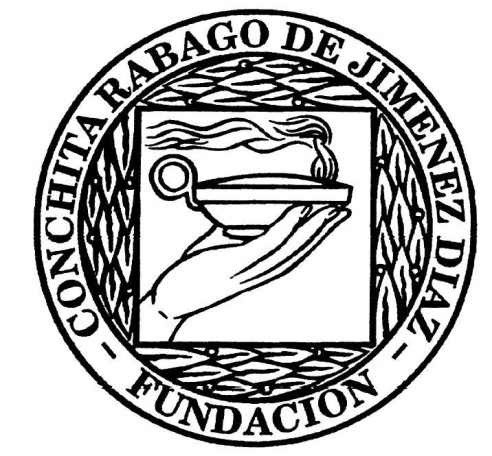 DATOS PERSONALESDATOS ACADÉMICOSDATOS DEL PROYECTO DE INVESTIGACIÓN Fecha de presentación de la Tesis Doctoral: Perspectivas de futuro respecto al Becario en el Laboratorio.Impacto clínico y  asistencial del proyecto.PUBLICACIONES EN REVISTAS * Indicar si es de 1º DecilCOMUNICACIONES A CONGRESOS O REUNIONESFirmas:Vº Bº El Director del proyecto				El SolicitanteNombre:						Nombre: Apellidos:						Apellidos: Cargo:							Fecha:							Fecha: ANEXO ICLAUSULA INFORMATIVA DE PROTECCIÓN DE DATOS DEL SOLICITANTEResponsable del Tratamiento: FUNDACIÓN CONCHITA RABAGO DE JIMÉNEZ DÍAZFin del tratamiento:Los datos del solicitante son tratados para las siguientes finalidades:Evaluación de las solicitudes recibidas y la concesión y seguimiento de las mismas.Publicación de datos identificativos (nombre, apellidos) en el sitio web de la Fundación para dejar constancia de la concesión.__Consiento                                                                __ No consiento Comunicación de los datos: Podrán cederse alguno de los datos a aquellos terceros vinculados a la Fundación, concretamente, a los evaluadores de la Fundación Jiménez Díaz y a los directores del Proyecto.Derechos que asisten al Interesado: Derecho a retirar el consentimiento en cualquier momento. Derecho de acceso, rectificación, portabilidad y supresión de sus datos y a la limitación u oposición a su tratamiento.Derecho a presentar una reclamación ante la Autoridad de control (agpd.es) si considera que el tratamiento no se ajusta a la normativa vigente. Datos de contacto para ejercer sus derechos: FUNDACIÓN CONCHITA RABAGO DE JIMÉNEZ DÍAZ, calle Príncipe de Vergara, 9, 5º Izda., Madrid o a través de correo electrónico a gerencia@fundacionconchitarabago.net, junto con prueba válida en derecho, como fotocopia del D.N.I. e indicando en el asunto "PROTECCIÓN DE DATOS".Información adicional: Documento “Información adicional Protección de Datos”El interesado consiente al tratamiento de los datos en los términos expuestos.Firma:El SolicitanteNombre:Apellidos:									Fecha:							 ANEXO IICLAUSULA INFORMATIVA DE PROTECCIÓN DE DATOS DEL DIRECTOR DEL PROYECTOResponsable del Tratamiento: FUNDACIÓN CONCHITA RABAGO DE JIMÉNEZ DÍAZFin del tratamiento:Histórico de la persona que ha firmado el proyecto presentado.Publicación de datos identificativos (nombre, apellidos) en el sitio web de la Fundación para dejar constancia de la concesión.__Consiento                                                                __ No consiento Comunicación de los datos: Podrán cederse alguno de los datos a aquellos terceros vinculados a la Fundación, concretamente, a los evaluadores de la Fundación Jiménez Díaz.Derechos que asisten al Interesado: Derecho a retirar el consentimiento en cualquier momento. Derecho de acceso, rectificación, portabilidad y supresión de sus datos y a la limitación u oposición a su tratamiento.Derecho a presentar una reclamación ante la Autoridad de control (agpd.es) si considera que el tratamiento no se ajusta a la normativa vigente. Datos de contacto para ejercer sus derechos: FUNDACIÓN CONCHITA RABAGO DE JIMÉNEZ DÍAZ, calle Príncipe de Vergara, 9, 5º Izda., Madrid o a través de correo electrónico a gerencia@fundacionconchitarabago.net, junto con prueba válida en derecho, como fotocopia del D.N.I. e indicando en el asunto "PROTECCIÓN DE DATOS".Información adicional: Documento “Información adicional Protección de Datos”El interesado consiente al tratamiento de los datos en los términos expuestos.Firma:El Director del proyecto				Nombre:						 Apellidos:											Fecha:							 Convocatoria de Becas Predoctorales de InvestigaciónJiménez DíazImpreso de Renovación 4º AñoAño 2020NombreApellidosApellidosNombreFecha de nacimientoN.I.FDomicilioCiudadCódigo PostalTeléfonoE-MailFJD          Personal  Licenciado enUniversidadFecha de licenciaturaDirectorÁrea IIS-FJDDepartamentoTipo de Grupo__ Consolidado      __ Emergente      __ AsociadoTítulo del proyectoProyecto financiado al que se adscribeAgencia: Referencia: Título: Periodo financiado: Proyecto solicitado pendiente resoluciónMEMORIA DEL TRABAJO REALIZADOOBJETIVOS CONCRETOS A REALIZAR DURANTE EL PRÓXIMO AÑOINFORME DEL DIRECTOR DEL PROYECTO JUSTIFICACIÓN DE LA SOLICITUD DE UN      CUARTO AÑOPUBLICACIONES Y COMUNICACIONESTítuloReferenciaÍ. impacto*CuartilTítuloCongresoFIRMA DE LA SOLICITUD